河北省成人教育协会河北省社区教育指导中心冀成协〔2018〕02号关于转发中国成人教育协会《关于开展〈中青年学术激励计划〉系列活动——第二届“中青年社区教育教学新秀”评选活动的通知》的通知各市（含定州、辛集市）教育局，雄安新区管委会公共服务局，各市社区教育指导中心（社区教育学院）：经省教育厅同意，现将中成协《关于开展〈中青年学术激励计划〉系列活动——第二届“中青年社区教育教学新秀”评选活动的通知》（中成协〔2018〕047号）转发给你们，请按照通知要求认真组织推荐，于11月20日前将推荐人申报材料报送至河北省成人教育协会、河北省社区教育指导中心，同时将电子版材料发送至指定邮箱。具体申报办法、申报对象、评选条件、评选程序及申报材料要求，详情参见中国成人教育协会网站《第二届“中青年社区教育教学新秀”评选活动的通知》。（中国成人教育协会网址：http://www.caea.org.cn/“文件通知”栏）联系方式：    1、河北省社区教育指导中心    王丽娟 电话：0311-66773313； 邮箱：hbsqjy@126.com    2、河北省成人教育协会秘书处王艳霞  电话：0311-80789689；邮箱：wyx_vy@foxmail.com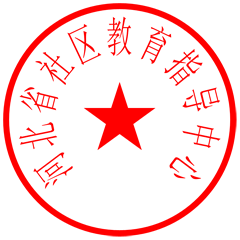 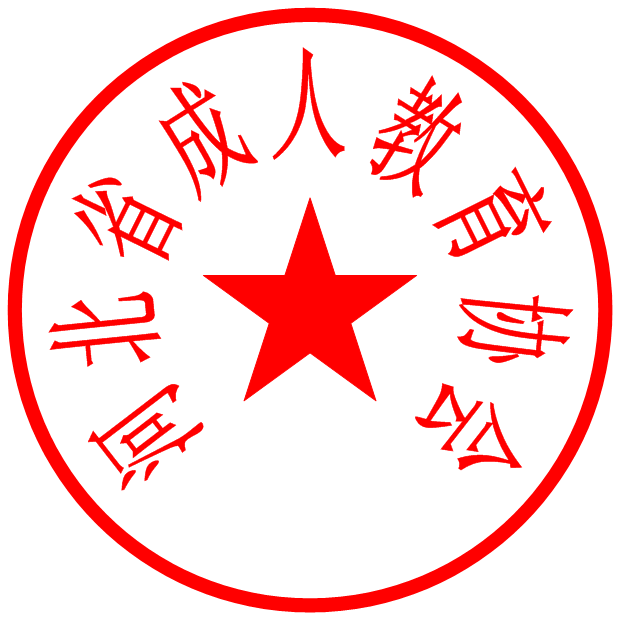 河北省成人教育协会   河北省社区教育指导中心2018年10月11日